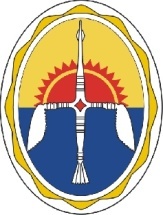 УПРАВЛЕНИЕ ОБРАЗОВАНИЯАдминистрации Эвенкийского муниципального районаКрасноярского краяП Р И К А З21.12.2017г.		                                п. Тура                                                        №  141О плате, взимаемой с родителей (законных представителей) за присмотр и уход за ребенком в муниципальных образовательных учреждениях Эвенкийского района, осуществляющих образовательную деятельность по реализации образовательных программ дошкольного образованияВ соответствии с частью 2 статьи 65 Федерального закона от 29.12.2012г. № 273-ФЗ "Об образовании в Российской Федерации", на основании  постановления Правительства Красноярского края от 14.03.2017г. № 132-п "Об установлении критериев нуждаемости при определении права на получение компенсации родителями (законными представителями) детей, посещающих образовательные организации, реализующие образовательную программу дошкольного образования", постановления Правительства Красноярского края от 25.11.2014г. № 561-п "О предоставлении компенсации родителям (законным представителям) детей, посещающих образовательные организации, реализующие образовательную программу дошкольного образования, находящиеся на территории Красноярского края", ПРИКАЗЫВАЮ:1. Установить размер платы, взимаемой с родителей (законных представителей) за присмотр и уход за ребенком в муниципальных образовательных учреждениях Эвенкийского района, осуществляющих образовательную деятельность по реализации образовательных программ дошкольного образования, в соответствии с приложением № 1 к настоящему приказу.2. Утвердить Порядок снижения (невзимания) платы, взимаемой с родителей (законных представителей) за присмотр и уход за ребенком в муниципальных образовательных учреждениях Эвенкийского района, осуществляющих образовательную деятельность по реализации образовательных программ дошкольного образования, в соответствии с приложением № 2 к настоящему приказу.3. Утвердить образец заявления о снижении (невзимания) родительской платы отдельным категориям родителей (законных представителей), внесших родительскую плату за присмотр и уход за детьми в муниципальных образовательных организациях Эвенкийского района, в соответствии с приложением № 3 к настоящему приказу.4. Определить размер компенсации родителям (законным представителям) детей, посещающих образовательные учреждения, реализующие образовательную программу дошкольного образования, в соответствии с критериями нуждаемости: 4.1. на первого ребенка в размере 20 процентов среднего размера платы;4.2. на второго ребенка - в размере 50 процентов среднего размера платы,4.3. на третьего ребенка и последующих детей - в размере 70 процентов среднего размера платы. 5. Настоящий приказ разметить на официальном сайте Управления образования Администрации Эвенкийского муниципального района Красноярского края в сети «Интернет»: www.evenkia-school.ru.6. Приказ с момента подписания и подлежит применению с 01.01.2018 года.7. Контроль исполнения данного приказа оставляю за собой.Руководитель Управленияобразования Администрации ЭМР                                                О. С. ШаповаловаТерентьев Святослав Игоревич 8 (39170) 31-328Приложение № 1 к приказу Управления образованияАдминистрации ЭМРот  21.12.2017г. № 141  Размер платы, взимаемой с родителей (законных представителей) за присмотр и уход за ребенком в муниципальных образовательных учреждениях Эвенкийского района, осуществляющих образовательную деятельность по реализации образовательных программ дошкольного образования1.  	1500 рублей - для следующих муниципальных дошкольных образовательных учреждений Эвенкийского района:-  Муниципального казенного дошкольного образовательного учреждения «Детский сад № 1 «Одуванчик» п. Тура» Эвенкийского муниципального района Красноярского края;- Муниципального казенного дошкольного образовательного учреждения «Детский сад № 2 «Асиктакан» п. Тура» Эвенкийского муниципального района Красноярского края;-  Муниципального бюджетного дошкольного образовательного учреждения «Детский сад № 3 «Ручеек» п. Тура» Эвенкийского муниципального района Красноярского края; -  Муниципального казенного дошкольного образовательного учреждения «Детский сад № 4 «Осиктакан»  п. Тура» Эвенкийского муниципального района Красноярского края;- Муниципального казенного дошкольного образовательного учреждения «Детский сад № 5 «Лесной» Эвенкийского муниципального района Красноярского края;- Муниципального казенного дошкольного образовательного учреждения «Детский сад «Ягодка» с. Ванавара» Эвенкийского муниципального района Красноярского края; - Муниципального казенного дошкольного образовательного учреждения «Детский сад «Северок» с. Ванавара» Эвенкийского муниципального района Красноярского края;-  Муниципального бюджетного дошкольного образовательного учреждения «Детский сад № 1 «Олененок» с. Байкит» Эвенкийского муниципального района Красноярского края;-  Муниципального казенного дошкольного образовательного учреждения «Детский сад № 2 «Малыш» с. Байкит» Эвенкийского муниципального района Красноярского края;- Муниципального казенного дошкольного образовательного учреждения «Детский сад № 3 «Морозко» с. Байкит» Эвенкийского муниципального района Красноярского края.2. 	1000 рублей - для следующих муниципальных образовательных учреждений Эвенкийского района:- Муниципального казенного дошкольного образовательного учреждения  «Детский сад п. Ессей» Эвенкийского муниципального района Красноярского края; - Муниципального казенного дошкольного образовательного учреждения «Детский сад п. Нидым» Эвенкийского муниципального района Красноярского края; - Муниципального казенного дошкольного образовательного учреждения «Детский сад п. Тутончаны» Эвенкийского муниципального района Красноярского края; - Муниципального казенного дошкольного образовательного учреждения «Детский сад п. Чиринда» Эвенкийского муниципального района Красноярского края; - Муниципального казенного дошкольного образовательного учреждения «Детский сад п. Эконда» Эвенкийского муниципального района Красноярского края; - Муниципального казенного дошкольного образовательного учреждения «Детский сад п. Кислокан» Эвенкийского муниципального района Красноярского края;- Муниципального казенного дошкольного образовательного учреждения «Детский сад «Солнышко»  п. Стрелка – Чуня» Эвенкийского муниципального района Красноярского края;- Муниципального казенного дошкольного образовательного учреждения «Детский сад «Чипкан» п. Суринда» Эвенкийского муниципального района» Красноярского края;- Муниципального казенного дошкольного образовательного учреждения «Детский сад «Осиктакан» п. Полигус» Эвенкийского муниципального района Красноярского края;- Муниципального казенного общеобразовательного учреждения "Куюмбинская начальная школа – детский сад имени Александры Алексеевны Кудря" Эвенкийского муниципального района Красноярского края; - Муниципального казенного общеобразовательного учреждения «Суломайская начальная школа – детский сад» Эвенкийского муниципального района Красноярского края; - Муниципального казенного общеобразовательного учреждения «Юктинская начальная школа – детский сад» Эвенкийского муниципального района Красноярского края; - Муниципального казенного общеобразовательного учреждения «Учамская начальная школа – детский сад» Эвенкийского муниципального района Красноярского края; - Муниципального казенного общеобразовательного учреждения «Муторайская начальная школа – детский сад» Эвенкийского муниципального района Красноярского края;- Муниципального казенного общеобразовательного учреждения «Ошаровская начальная школа - детский сад» Эвенкийского муниципального района Красноярского края.Приложение № 2к приказу Управления образованияАдминистрации ЭМРот  21.12.2017г. № 141  Порядок снижения (невзимания) платы, взимаемой с родителей (законных представителей) за присмотр и уход за ребенком в муниципальных образовательных учреждениях Эвенкийского района, осуществляющих образовательную деятельность по реализации образовательных программ дошкольного образования1. Плата, взимаемая с родителей (законных представителей) за присмотр и уход за ребенком в муниципальных дошкольных образовательных учреждениях Эвенкийского района, осуществляющих образовательную деятельность по реализации образовательных программ дошкольного образования (далее - родительская плата), снижается на 20 процентов родителям (законным представителям) в случае, когда они:а) являются:- инвалидами I или II группы - при предоставлении копии справки, подтверждающей факт установления инвалидности;б) в случае, когда среднедушевой доход семьи ниже величины прожиточного минимума, установленного на территории Эвенкийского района, - при предоставлении справки о постановке на учет в органах социальной защиты населения в качестве малоимущих граждан.2. Родительская плата не взимается с родителей (законных представителей):а) в случаях, указанных в статье 65 Федерального закона от 29 декабря 2012 г. N 273-ФЗ "Об образовании в Российской Федерации", - при предоставлении копии справки, подтверждающей факт установления инвалидности (для детей-инвалидов), копии решения органа опеки и попечительства о назначении опекуном (для детей-сирот и детей, оставшихся без попечения родителей) и копии медицинской справки профильного врача-специалиста (для детей с туберкулезной интоксикацией) соответственно;3. Родительская плата снижается (не взимается) на один год со дня поступления от родителей (законных представителей) заявления с приложением копии свидетельства о рождении ребенка и вышеуказанных соответствующих документов.4. Заявление подается родителями (законными представителями) в муниципальные дошкольные образовательные учреждения Эвенкийского района, осуществляющие образовательную деятельность по реализации образовательных программ дошкольного образования, ежегодно, не позднее 31 августа.5. Решение о снижении (невзимании) родительской платы принимается руководителями муниципальных дошкольных образовательных учреждениях Эвенкийского района, осуществляющих образовательную деятельность по реализации образовательных программ дошкольного образования, в трехдневный срок со дня поступления заявления, о чем информируются родители (законные представители) ребенка.Решение вступает в  силу с 1 числа месяца, следующего за указанным в заявлении, после подачи полного пакета документов.6. Родители (законные представители), указанные в п. 2 приложения № 1, утвержденного приказом Управления образования Администрации ЭМР № ____ от __.12.2017г. "О плате, взимаемой с родителей (законных представителей) за присмотр и уход за ребенком в муниципальных образовательных учреждениях Эвенкийского района, осуществляющих образовательную деятельность по реализации образовательных программ дошкольного образования" (далее- приложение), не позднее 10-го числа месяца следующего за расчетным производят оплату за присмотр и уход за ребенком, исходя из количества фактически посещенных дней предыдущего месяца в детском саду, путем перечисления денежных средств на лицевой счет Учреждения. 7. В связи с территориальной отдаленностью и технической неоснащенностью, родители (законные представители) дети, которых посещают Учреждения, указанные в приложении, имеют возможность в отсрочке оплаты за присмотр и уход за ребенком за первое полугодие до 1 июня и за второе полугодие до 25 декабря.8. Расчет родительской платы за родительскую плату производится МКУ "Межведомственная бухгалтерия".9. Родительская плата за ребенком взимается в полном размере во всех случаях, за исключением случаев непосещения ребенком детского сада по болезни, по карантину, в период отпуска родителей (законных представителей), а также в других случаях непосещения ребенком Учреждения на основании письменного заявления одного из родителей (законных представителей). Приложение №3к приказу Управления образованияАдминистрации ЭМРот  21.12.2017г. № 141      Руководителю ______________________________________________________________________________________________                                                                                                                      (наименование образовательного учреждения)_______________________________________________                                                                                                             (Ф.И.О.  руководителя)_____________________________                                                                                                                                                    (Ф.И.О.  родителя (законного представителя))_________________________________________________                                                                                                                             проживающего (ей) по адресу:__________________________________________________________________________________________________ЗАЯВЛЕНИЕо снижении (невзимания) родительской платы отдельным категориям родителей (законных представителей), внесших родительскую плату за присмотр и уход за детьми в муниципальных образовательных учреждениях Эвенкийского районаПрошу   снизить (невзимать)  родительскую   плату, взимаемую  за присмотр и уход за моим   ребёнком    ______________________________________________________________________                                  (Ф.И.О. ребёнка)____________________________________________________________________________________________,(дата рождения)Использование сведений конфиденциального характера в целях предоставления льготы разрешаю. Достоверность представленных сведений и документов, а также их подлинность подтверждаю.В случае изменения в документах, обязуюсь своевременно их представить, в течение 7 дней.Даю  согласие на  обработку, а также использование персональных данных в соответствии  со  статьей 9 Федерального закона от 27.07.2006 № 152-ФЗ "О персональных данных".К заявлению прилагаю копии следующих документов (документы предоставляются в зависимости от выбранной льготной категории):- копию свидетельства о рождении (об усыновлении) ребенка (детей);- копию документа, удостоверяющего личность родителя (законного представителя) ребенка;- справка о составе семьи;- копия справки установленного образца, медико-социальной экспертизы об инвалидности;- копия акта органа опеки и попечительства о назначении опекуна (для опекунов, на детей-сирот, и детей, оставшихся без попечения родителей), либо копия договора о приемной семье (для приемных родителей);- копию справки установленного образца, медико-социальной экспертизы об инвалидности (на детей-инвалидов).- копию справки, подтверждающую туберкулезную интоксикацию (на детей, имеющих туберкулезную интоксикацию);- справки о доходах всех членов семьи;- в случае отсутствия занятости, предоставить о наличии, либо отсутствии выплат: выплат безработным гражданам, стипендий, материальной помощи и других видов выплат;- в случае, если родитель(-и) (законные представители) являются индивидуальными предпринимателями, главами крестьянского фермерского хозяйства, нотариусами, занимающимися частной практикой, адвокатами, учредившими в установленном действующем законодательством порядке, и другими лицами, занимающимися в установленном действующем законодательством порядке частной практикой, предоставляют налоговую декларацию по налогу на доходы физических лиц по форме 3-НДФЛ, заверенная территориальным налоговым органом;- справка из органов социальной защиты населения по месту жительства о размере среднедушевого дохода семьи;- в случае, если родитель (законный представитель) относится к категории получателя алиментов, он(-а) предоставляет надлежащий документ, подтверждающий их оплату.«______» __________________ 20____ г.                                                                       ______________ /___________________/                                                                                                                                                           (подпись)                            (Ф.И.О)